Board of Selectmen Meeting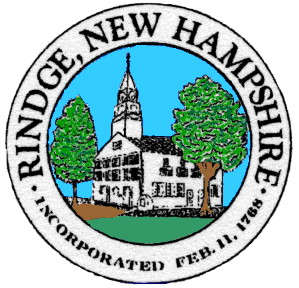 Meeting HouseWednesday, __12/22/2021___5__PM Non-Public Meeting__6__ PM Public MeetingAgendaPledge of Allegiance Selectmen’s Announcements: Citizen’s ForumConsent Agenda Approval of:      Minutes 12/8/2021,Payroll 12/16/2021, 12/23/2021Accounts payable 12/16/2021, 12/23/2021Intent to cut Annett State ForestOld BusinessKRT’s contract and BTLA mediation results/information that was due on 12/01/2021New BusinessBAC Recommendations (open enrollment benefits)Informational Items/Communications/UpdatesAny other official business to come before the Board